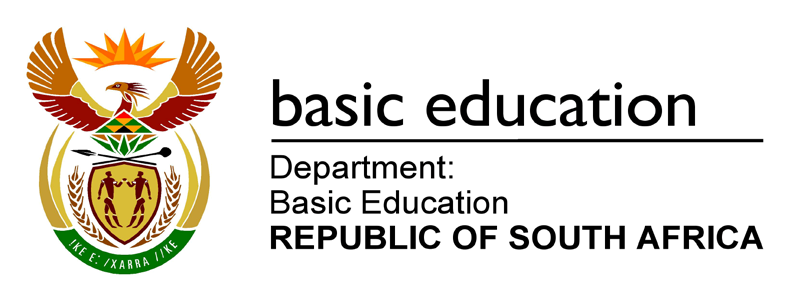 NATIONAL SENIOR CERTIFICATEGRADE 12MECHANICAL TECHNOLOGYFEBRUARY/MARCH 2016MARKS:  200TIME: 3 hoursThis question paper consists of 13 pages and a 4-page formula sheet.INSTRUCTIONS AND INFORMATION1.           This question paper consists of TEN questions.2.           Read ALL the questions carefully.3.           Answer ALL the questions.4.           Number the answers correctly according to the numbering system used in this question paper.5.           Start EACH question on a NEW page.6.           Show ALL calculations and units. Round off final answers to TWO decimal places.7.           Candidates may use non-programmable scientific calculators and drawing instruments.8.           The value of gravitational force should be taken as 10 m/s2.9.           All dimensions are in millimetres, unless stated otherwise in the question.10.         A formula sheet is attached to the question paper.11.         Write neatly and legibly.12.         Use the criteria below to assist you to manage your time.QUESTION 1:  MULTIPLE-CHOICE QUESTIONSVarious options are provided as possible answers to the following questions. Choose the answer and write only the letter (A–D) next to the question number (1.1–1.20) in the ANSWER BOOK, for example 1.21 D.1.1         Which   ONE  of   the  following   safety   procedures   is   applicable   to   the maintenance/operation of a hydraulic press?A      Do not apply a wrench to revolving work.B      Guards could be removed when pressing soft material.C	Pressure gauges must be tested regularly and adjusted or replaced if any malfunction occurs.D     Use the machine table as an anvil.                                                                   (1)1.2         Which ONE of the following safety procedures is applicable to the multi- meter?A      Use water to remove dust around the spark-plug area. B      Use only charged cells of the correct size.C     Do not exceed the prescribed pressure in the cylinder.D     The meter must be tightened well until no hissing sounds can be heard.        (1)1.3         Petrus uses the Brinell hardness tester to determine the hardness of a test piece. FIGURE 1.1 shows the test piece during the test. Identify part X.FXDFIGURE 1.1A      BearingB      Diameter of impressionC     Test pieceD     Hardened steel ball                                                                                           (1)1.4         What is the function of a depth micrometer?A      Tests the properties of compression springsB      Determines whether the engine leaks gases from the cylindersC     Measures the pitch diameter of a screw threadD     Measures the depth of a hole in a work piece accurately                                 (1)1.5         Which structure of steel is characterised as soft and ductile?A      FerriteB      PearliteC     CementiteD     Austenite                                                                                                           (1)1.6         Which  ONE  of  the  following  mechanical  properties  of  steel  represents resistance to wear?A      Tempering B      Toughness C     HardnessD     Annealing                                                                                                          (1)1.7         Determine the width of a parallel key if the diameter of the shaft is 20 mm:A      8 mmB      10 mmC     9 mmD     5 mm                                                                                                                 (1)1.8         Which milling method is shown in FIGURE 1.2?FIGURE 1.2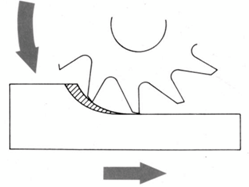 A      Straddle millingB      Gang millingC     Up-cut millingD     Down-cut milling                                                                                                (1)1.9         Which  ONE  of  the  following  is  an  advantage  of  the  MIG/MAGS  welding process?A      It uses a lower current.B      It can weld in any direction.C     Maximum post-weld cleaning is required.D     It uses minimum oxygen.                                                                                  (1)1.10       Which ONE of the following is the cause of a porous weld?A      Rapid chillingB      Current too highC     Slag not removed from the previous run weldD     Dirty or wet weld electrode                                                                                (1)1.11       Which term best describes an external force acting upon a material?A      StrainB      StressC     Young's modulus of elasticityD     Load                                                                                                                  (1)1.12       The graph in FIGURE 1.3, which compares the stress and the strain, is obtained when a mild steel specimen is subjected to a tensile test. What is represented by point E on the graph?D B CA                                       ESTRAIN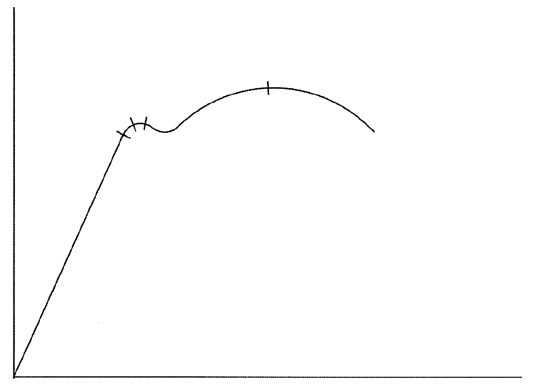 FIGURE 1.3A      Limit of proportionalityB      Limit of elasticityC     Break stressD     Maximum stress                                                                                                (1)1.13       What is understood by the term Young's modulus of elasticity?1.14       What is the function of the clutch in a motor vehicle's drive?A      To engage and disengage the power from the gearbox to the wheelsB      To engage and disengage the power from the engine to the gearboxC     To engage and disengage the power from the differential to the gearboxD     To engage and disengage the power from the engine to the differential          (1)1.15       The definition of the viscosity of oil relates to the measure of the oil's …A      resistance to flow.B      rapid movement to flow. C     swift flow movement.D     quick movement to flow.                                                                                    (1)1.16       Which ONE of the following statements defines pneumatics?A      The transfer and control of a force with the help of compressed liquidB      The transfer and control of a force with the help of camsC     The transfer and control of a force with the help of compressed airD     The transfer and control of a force with the help of chains                               (1)1.17       What will the velocity ratio of a gear system be if the driven gear has 25 teeth and the driver gear 100?A      1 : 4B      4 : 1C     1 : 25D     25 : 1                                                                                                                 (1)1.18       Determine  the  belt  speed  of  a  belt-drive  system  with  a  driver  pulley(100 mm diameter) rotating at 10 revolutions per second:A      3,14 m.s-2B      3,14 m.s1C     3,14 m.s-1D     3,14 m.s2                                                                                                                                                                 (1)1.19       What type of nozzle is used in an impulse steam turbine?A      Extracting nozzleB      Rotating nozzleC     Moveable nozzleD     Fixed nozzle                                                                                                      (1)1.20       What type of compressor is used in a turbocharger?A      Gear typeB      Centrifugal typeC     Vane typeD     Twin screw type                                                                                                 (1)[20]QUESTION 2:  SAFETY[10]QUESTION 3:  TOOLS AND EQUIPMENT3.1         Jack conducted a compression test on a four-cylinder petrol engine. He found that the engine has low compression.QUESTION 4:  MATERIALS4.1         Temperature affects the structure of steel with regard to iron and carbon.State TWO characteristics of each of the following:4.1.1         Pearlite                                                                                                      (2)4.1.2         Cementite                                                                                                 (2)4.2         Explain the following terms used in the iron-carbon equilibrium diagram:QUESTION 5:  TERMINOLOGY5.1         When a broken gear was measured, it was found to have an outside diameter of 112 mm. A replacement gear must be made to mesh with a rack that has a straight-line pitch of 12,567 mm. (Hint:  circular pitch = straight-line pitch)Calculate:5.1.1         The module (round off to a whole number)                                              (3)5.1.2         The pitch-circle diameter                                                                          (3)5.1.3         The cutting depth                                                                                     (2)5.1.4         The addendum                                                                                          (1)5.1.5         The dedendum                                                                                          (2)5.1.6         The clearance                                                                                          (2)5.1.7         The number of teeth                                                                                 (3)5.2         Calculate  the  indexing  required  for  the  number  of  teeth  of  the  gear  inQUESTION 5.1.7.                                                                                                      (4)5.3         Explain, step by step, the procedure to cut an external metric V-screw threadwith a pitch of 2 mm on a centre lathe using the compound-slide method.               (10)[30]QUESTION 6:  JOINING METHODS6.1         FIGURE 6.1 shows components of welding equipment. Answer the questions that follow.C                                             DBA                                                                                         EFGFIGURE 6.1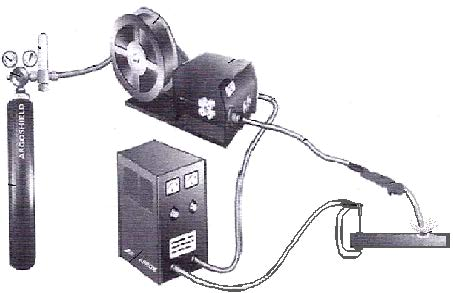 6.1.1         Identify the type of equipment shown in FIGURE 6.1.                              (1)6.1.2         Label components A–G.                                                                           (7)6.1.3         What is the purpose of the gas during the welding process?                   (2)6.2         Name TWO causes of each of the following welding defects:6.2.1         Slag inclusion                                                                                            (2)6.2.2         Undercutting                                                                                             (2)6.3         State TWO measures to prevent the following weld defects:QUESTION 7:  FORCES7.1         A  system  of  forces  is  shown  in  FIGURE  7.1.  Determine,  by  means  of calculations, the magnitude and direction of the resultant for the system of forces in FIGURE 7.1.2,1 kN1,5 kN130°4,7 kN3,1 kNFIGURE 7.17.1.1         Calculate the resultant of the horizontal components.                              (4)7.1.2         Calculate the resultant of the vertical components.                                  (4)7.1.3         Calculate the magnitude of the equilibrium force.                                    (4)7.1.4         Calculate the  equilibrium  angle  with  reference  to  the  horizontalplane.                                                                                                        (3)7.2         An M16 bolt is used in the link shown in FIGURE 7.2. A load of 600 kg is hanging from the link. Calculate the stress in the bolt material.600 kgFIGURE 7.2                                                             (6)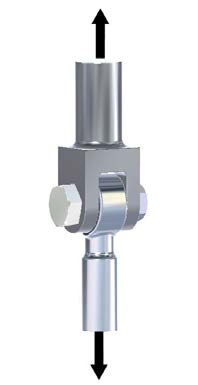 7.3         Define Pascal as the unit for stress in a material.                                                      (3)7.4         FIGURE 7.3 shows a uniform beam that is supported by two vertical supports, A and B. Two vertical point loads, 1 400 N and 1 600 N, are exerted onto the beam, as well as a uniformly distributed force of 350 N/m over the total length of  the beam. Determine, by means of  calculations, the magnitude of  the reactions in supports A and B.1 400 N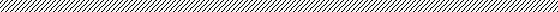 350 N/m1 600 N0,7 m3,5 m                                 2,5 mA                                                      BFIGURE 7.3                                                             (6)[30]QUESTION 8:  MAINTENANCE8.1         State TWO results of failure to conduct routine maintenance on belt drive systems.                                                                                                                     (2)8.2         Give TWO reasons why the viscosity of a cutting fluid must be low.                         (2)8.3         Define the term flashpoint of a lubricant.                                                                   (2)8.4         What does the abbreviation API stand for?                                                               (2)8.5         State TWO functions of an automatic transmission fluid.                                          (2)8.6         Explain the procedure to replace the belt in a V-belt drive system of a drillpress.                                                                                                                         (5)[15] QUESTION 9:  SYSTEMS AND CONTROL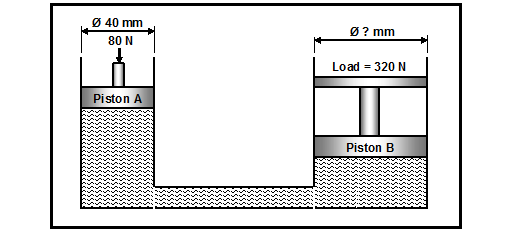 FIGURE 9.1Determine, by means of calculations:QUESTION 10:  TURBINES10.1       What is the purpose of the blades on the water turbine?                                      (2)10.2       Name TWO types of water turbines that can be used to reverse flow and also  operate  as  a  pump  to  fill  a  high-lying  reservoir  during  off-peak electrical hours.                                                                                                      (2)10.3       Name TWO types of superchargers used on motor vehicle  engines to improve performance.                                                                                            (2)10.4       Explain the operation of the turbocharger.                                                             (5)10.5       Name   TWO   advantages   of   a   supercharger   in   comparison   with   a turbocharger.                                                                                                          (2)10.6       Explain the term turbo lag.                                                                                     (3)10.7       State TWO ways in which a supercharger can be driven.                                     (2)10.8       Name TWO disadvantages of gas turbines.                                                          (2)[20] TOTAL:       200FORMULA SHEET1.            BELT DRIVES1.1Belt speed= πDN60where N is in r/min1.2Belt speed =  π ( D + t ) × N60(t = belt thickness)1.3    Belt mass = area × length × density    (A = thickness × width)1.4Speed ratio =diameter of driven pulleydiameter of driver pulley1.5N1 D1  = N 2 D 21.6π( D + d )    ( D − d ) 2Open-belt length =                 +                  + 2c2                 4c1.7π( D + d )     ( D + d ) 2Crossed-belt length =                  +                + 2c1.82                4cRatio of tight side to slack side = T1  T21.9Power (P) =(T1 − T2 ) π D N60where N is in r/minT1  = force in the tight sideT2  = force in the slack sideT1 − T2  = effective force (Te )1.10Power (P) = (T1 − T2 ) × VwhereV = belt speed in m/s1.11Power ( P ) =2 π N T60where N is in r/min1.12Width=                    T1 	permissible tensile force2.            STRESS AND STRAIN2.1Stress =  force areaor	( σ =  F ) A2.2Strain ( ε ) =  change in length ( ΔL )original length ( L )2.3Young's modulus ( E ) =  stress strainor   ( σ )ε2.4Area of a round barπd=2A =4π(D 2  − d 2 )2.5Area of a pipe            A =43.            HYDRAULICS3.1Pressure ( P ) =  force ( F )area ( A )3.2    Volume = cross-sectional area × stroke length3.3    Work done = force × distance4.            KEYS4.1Width of key =  diameter of shaft44.2Thickness of key =diameter of shaft64.3Length ofkey = 1,5 × diameter ofshaft4.4    Standard taper for taper key:  1 in 100 or 1 : 1005.            LEVERS5.15.2Mechanical advantage (MA) =  load (W)effort (F)Velocity ratio =  input movement output movement5.3    Input movement (IM) = effort × distance moved by effort5.4    Output movement (OM) = load × distance moved by load6.            GEAR DRIVES6.1Power ( P ) =2 π N T606.2Gear ratio =  product of the number of teeth on driven gears product of the number of teeth on driver gears N input    =  product of the number of teeth on driven gears6.3N outputproduct of the number of teeth on driver gears6.4     Torque = force × radius6.5Torque transmitted = gear ratio × input torque6.6Module(m) =  pitch-circle diameter (PCD)number of teeth (T)6.7N1T1  = N 2 T26.8Pitch-circle diameter (PCD) =circular pitch (CP) × number of teeth (T)π6.9     Outside diameter (OD) = pitch-circle diameter (PCD) + 2 module6.10    Addendum = module (m)6.11    Dedendum = 1,157 m             or        Dedendum = 1,25 m6.12    Cutting depth = 2,157 m        or        Cutting depth = 2,25 m6.13    Clearance = 0,157 m              or        Clearance = 0,25 m6.14Circular pitch (CP) = m × π7.            SCREW THREADS7.1Pitch diameter = outside diameter − ½ pitch7.2Pitch circumference = π × pitch diameter7.3     Lead = pitch × number of starts7.4Height ofscrew thread = 0,866 × pitch7.5Depth of screw thread = 0,613 × pitch8.            INDEXING8.1     Cincinnati dividing head table for milling machine8.2Indexing =  40 n(where n = number of divisions)QUESTIONCONTENTMARKSTIME (minutes)1Multiple-choice questions20152Safety10103Tools and Equipment12104Materials13105Terminology30206Joining Methods25257Forces30308Maintenance15159Systems and Control252510Turbines2020TOTALTOTAL200180AThe  force  value  required  to  produce  a  unit  area  in  a  tensile  testspecimenBThe ratio between stress and strain in a metal, provided that the limit ofelasticity is not exceededCA measurement of the extension or contraction of material due to theload experiencedDA ratio of the deformation because of the application of an external force(1)2.1State  TWO  safety  precautions  to  be  observed  after  the  centre  lathe  is switched on.(2)2.2Name TWO safety precautions to be observed when using a tensile tester.(2)2.3State  TWO  safety  precautions  to  be  observed  when  using  a  spring compressor to remove a coil spring from motor vehicle's suspension.(2)2.4State  TWO  safety measures  to  be  observed  while  conducting  a  cylinder leakage test on an internal combustion engine. Motivate your answer.(4)3.1.1         Name TWO types of compression tests Jack can perform on his car's engine.(2)3.1.2         Give TWO reasons for low compression in the engine.(2)3.2Name the equipment that is used to check the oil pump for functionality.(1)3.3Explain, in point form, the procedure when the cooling-system pressure tester is used to test the pressure in the cooling system.(7)[12]4.2.1         Lower critical point (AC1 )(2)4.2.2         Higher critical point (AC3 )(2)4.3Which ELEMENT determines the hardness of steel with reference to the iron- carbon equilibrium diagram?(1)4.4Which STRUCTURE in steel determines the hardness?(1)4.5Which STRUCTURE in steel determines the ductility?(1)4.6Describe the austenite structure.(2)[13]6.3.1         Lack of fusion(2)6.3.2         Welding craters(2)6.4Explain how you will conduct a dye penetration test on a welded joint.(7)[25]9.2A pulley with a diameter of 800 mm is mounted on a shaft of a washing machine. The washing machine is driven from a pulley with a diameter of600 mm which rotates at a speed of 7,2 r.s-1. The tensile force in the tight sideof the belt is 300 N. The ratio between the tensile force in the tight side andthe tensile force in the slack side is 2,5 : 1. (Belt thickness may be ignored.)Determine, by means of calculations:9.2.1         The rotational frequency of the pulley on the washing machine(3)9.2.2         The power that can be transmitted(3)9.3How can the volume of a certain mass of gas be changed?(2)9.4Define Boyle's law with reference to gases.(3)9.5A  hydraulic  system  is used  to  compress  scrap  metals for  recycling.  Thespecifications of the system are shown diagrammatically in FIGURE 9.1.9.5.1The fluid pressure in the hydraulic system when in equilibrium(3)9.5.2The diameter of piston B(4)[25]Hole circlesHole circlesHole circlesHole circlesHole circlesHole circlesHole circlesHole circlesHole circlesHole circlesHole circlesHole circlesSide 12425283034373839414243Side 24647495153545758596266